   ТАТАРСТАН РЕСПУБЛИКАСЫ                                                                                                                РЕСПУБЛИКА ТАТАРСТАН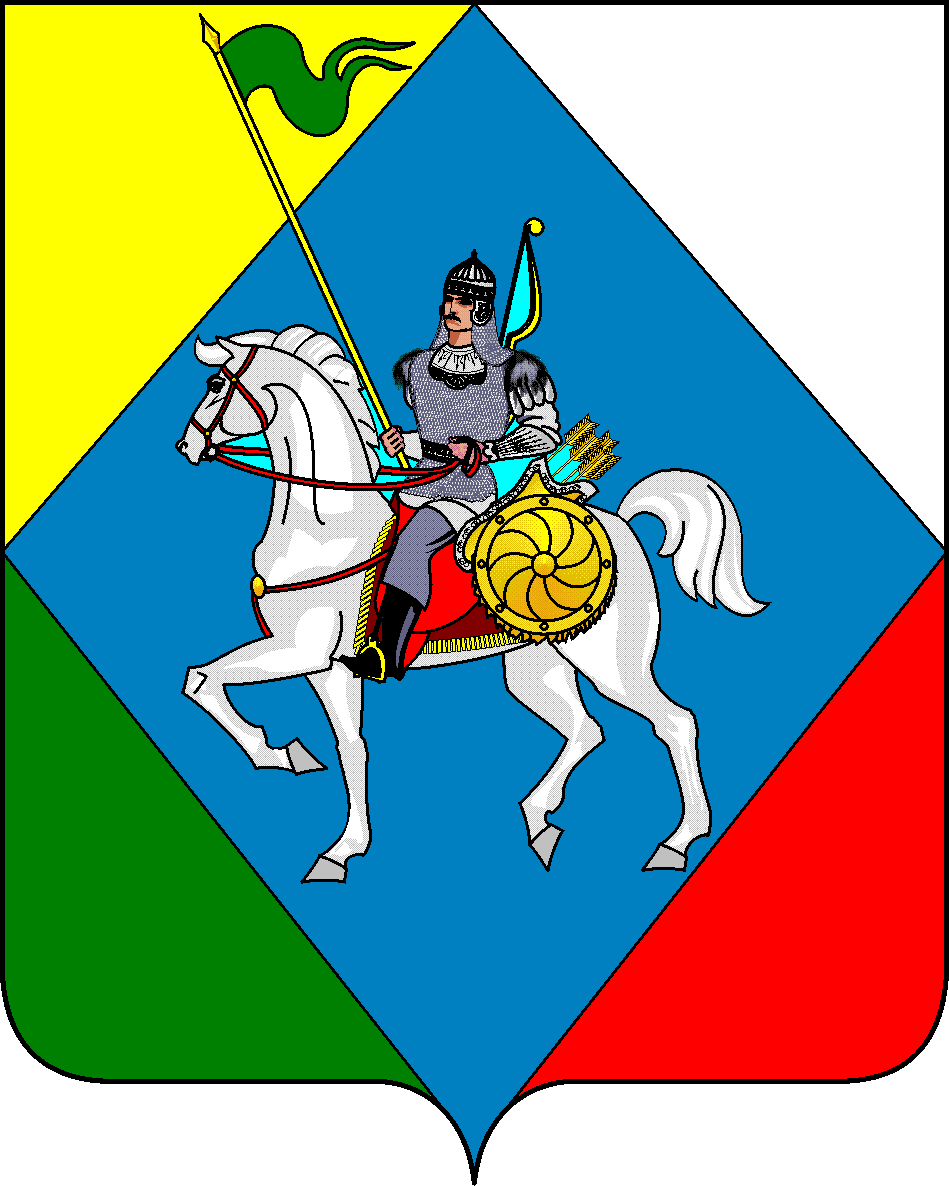 Әлки муниципаль районы                                                                                                                      Алькеевский муниципальный районТашбилге авыл җирлеге                                                                                                                                       Совет Тяжбердинского              СОВЕТЫ                                                                                                                                                        сельского поселенияРЕШЕНИЕ                                      с.Тяжбердино                                             КАРАР№ 61                                                                                                                          «13»  декабря 2023 г.О признании утратившим силу решение Совета Тяжбердинского сельского поселения Алькеевского муниципального района  от 28 августа 2017 года N 21 «Об утверждении Положения о порядке получения муниципальными служащими в муниципальном образовании " Тяжбердинское сельское поселение" Алькеевского муниципального района Республики Татарстан разрешения представителя  нанимателя (работодателя) на участие на безвозмездной основе в управлении некоммерческими организациями (кроме политической партии) в качестве единоличного исполнительного органа или вхождение в состав их коллегиальных органов управления»В соответствии со статьёй 16.1 Кодекса Республики Татарстан, Совет Тяжбердинского сельского поселения Алькеевского муниципального района Республики Татарстан РЕШИЛ:1. Признать утратившим силу следующие решения Совета:Решение Совета Тяжбердинского сельского поселения Алькеевского муниципального района  от 28 августа 2017 года N 21 «Об утверждении Положения о порядке получения муниципальными служащими в муниципальном образовании " Тяжбердинское сельское поселение" Алькеевского муниципального района Республики Татарстан разрешения представителя нанимателя (работодателя) на участие на безвозмездной основе в управлении некоммерческими организациями (кроме политической партии) в качестве единоличного исполнительного органа или вхождение в состав их коллегиальных органов управления»;Решение Совета Тяжбердинского сельского поселения Алькеевского муниципального района  от 20 марта 2019 года N 4 «О внесении изменений в решение Совета Тяжбердинского  сельского поселения Алькеевского муниципального района от 28.08.2017 г. N 21 "Об утверждении Положения о порядке получения муниципальными служащими в муниципальном образовании "Тяжбердинское сельское поселение" Алькеевского муниципального района Республики Татарстан разрешения представителя нанимателя (работодателя) на участие на безвозмездной основе в управлении некоммерческими организациями (кроме политической партии) в качестве единоличного исполнительного органа или вхождение в состав их коллегиальных органов управления".2. Опубликовать настоящее решение путем размещения на официальном сайте Алькеевского муниципального района и на Официальном портале правовой информации Республики Татарстан.Председатель Совета,Глава Тяжбердинскогосельского поселения                                                                            Р.Ф.Ахмадеев Адрес:422870 ,Ташбилге авылы ,        Үзәк ур. 32    тел: (243) 72-6-46эл.адр.Ramzil.Ahmadeev@tatar.ru                                                                                                                                                                                                                                                Адрес :422870 с. Тяжбердино,                                                                                                                                                                                                                                          ул. Центральная 32,                                            тел: (243) 72-6-46,                                                          эл.адр.Ramzil.Ahmadeev@tatar.ru  